        T.C.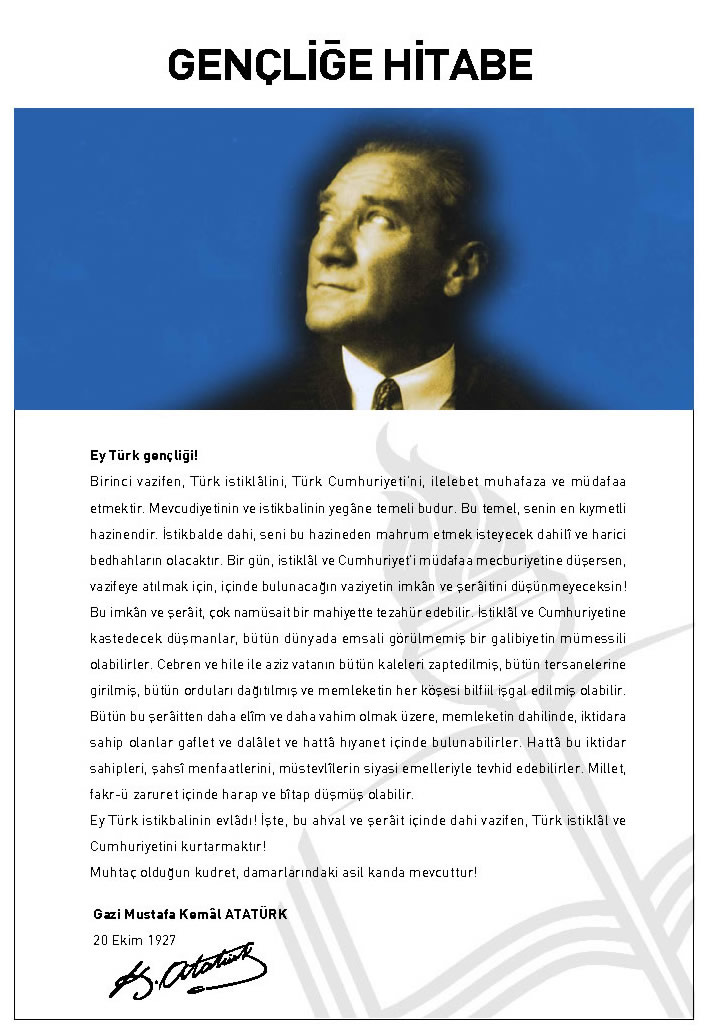 SOMA KAYMAKAMLIĞISoma İlçe Milli Eğitim MüdürlüğüMUSTAFA ARİFE YENİCEKÖYLÜ İLKÖĞRETİM KURUMLARI                                      MUSTAFA ARİFE YENİCEKÖYLÜ İLKÖĞRETİM KURUMLARI 2015-2019 STRATEJİK PLANI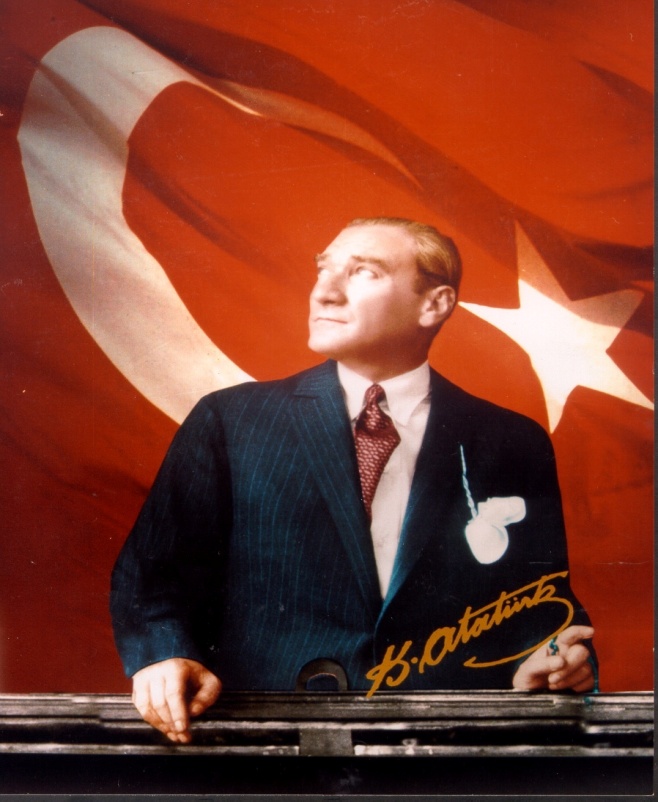    “Çalışmadan, yorulmadan, üretmeden, rahat yaşamak isteyen toplumlar, önce haysiyetlerini, sonra hürriyetlerini ve daha sonrada istiklal ve istikballerini kaybederler”. Mustafa Kemal ATATÜRK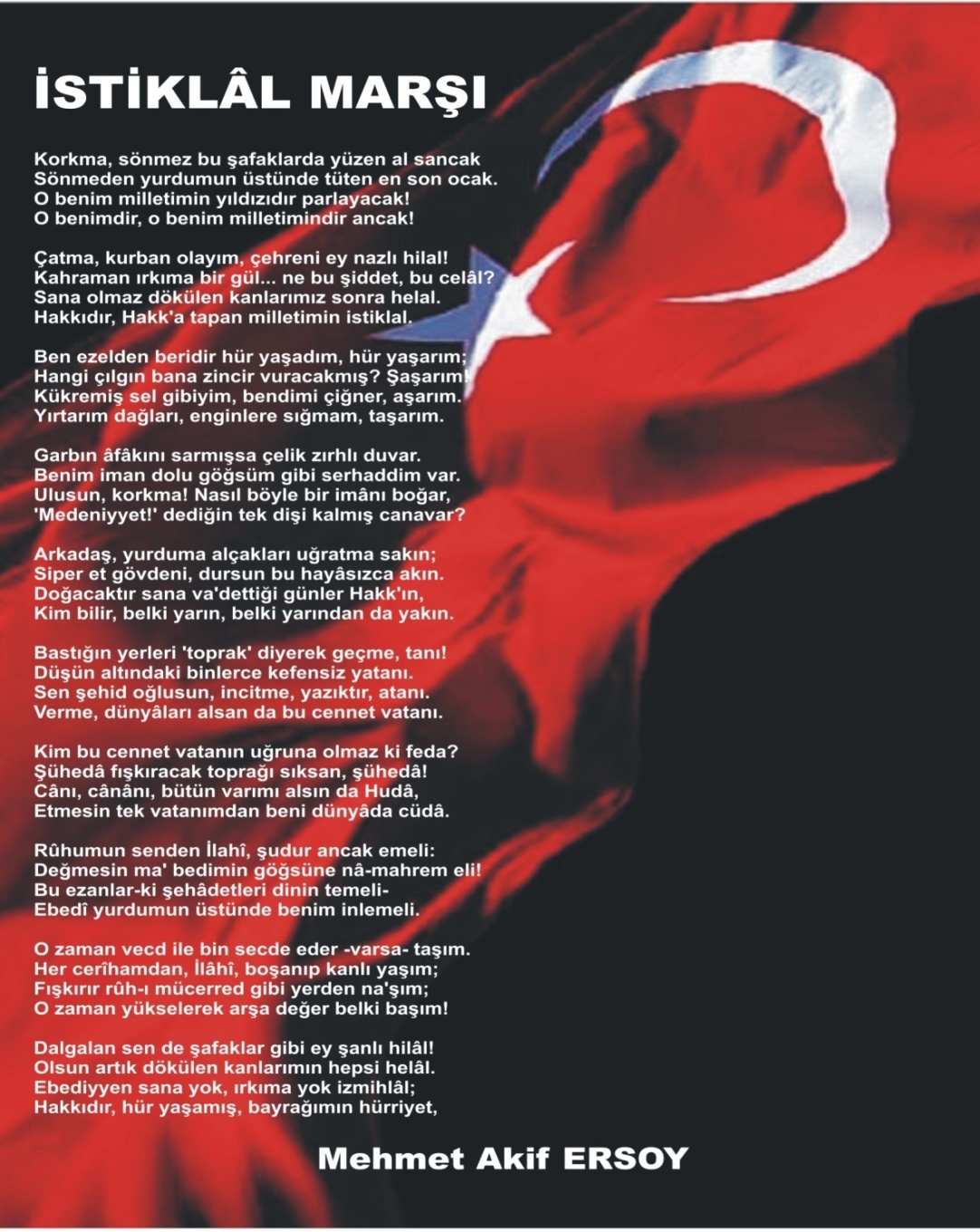 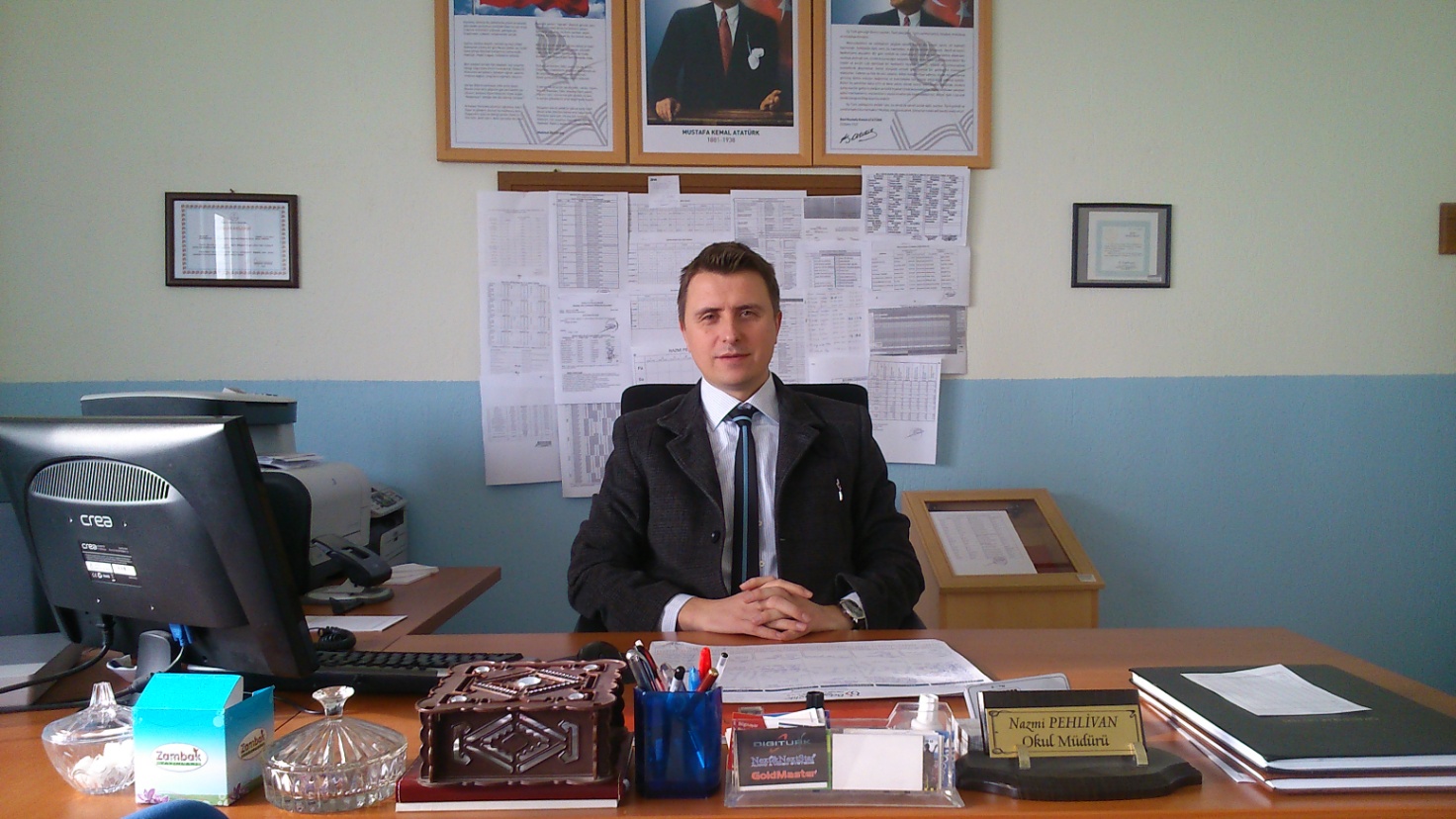 SUNUŞKaynaklarımızı daha verimli kullanabilmek için stratejik planlama yapmamız kaçınılmazdır. Okulumuzda öncelik öğrencilerimizindir. Öyleyse öğrencilerimiz merkeze alınarak onların sosyal, kültürel ve psikolojik ihtiyaçlarının dikkate alınması gerekmektedir. Eğitim ve eğitim teknolojisinde kendimizi geliştirebilir ve bunu da okul ve öğrencilerimize yansıtabilirsek, okulumuzun eğitim kalitesini daha da yükseklere çekmiş oluruz.	İyi bir stratejik planla kaynaklar hem verimli kullanılacak hem de kalite arttırılacaktır.		Nazmi PEHLİVAN                                                                                                                                  Okul MüdürüGİRİŞGeçmişten günümüze gelirken var olan yaratıcılığın getirdiği teknolojik ve sosyal anlamda gelişmişliğin ulaştığı hız, artık kaçınılmazları da önümüze sererek kendini göstermektedir. Güçlü ekonomik ve sosyal yapı, güçlü bir ülke olmanın ve tüm değişikliklerde dimdik ayakta durabilmenin kaçınılmazlığı da oldukça büyük önem taşımaktadır. Gelişen ve sürekliliği izlenebilen, bilgi ve planlama temellerine dayanan güçlü bir yaşam standardı ve ekonomik yapı; stratejik amaçlar, hedefler ve planlanmış zaman diliminde gerçekleşecek uygulama faaliyetleri ile (STRATEJİK PLAN) oluşabilmektedir.                          Okulumuz misyon, vizyon ve stratejik planını ilk olarak 2010 yılında belirlemiştir. Okulumuz daha iyi bir eğitim seviyesine ulaşmak düşüncesiyle sürekli yenilenmeyi ve kalite kültürünü kendisine ilke edinmeyi amaçlamaktadır. Kalite kültürü oluşturmak için eğitim ve öğretim başta olmak üzere insan kaynakları ve kurumsallaşma, sosyal faaliyetler,  alt yapı, toplumla ilişkiler ve kurumlar arası ilişkileri kapsayan 2015-2019 stratejik planı hazırlanmıştır.           Büyük önder Atatürk’ü örnek alan bizler; çağa uyum sağlamış, çağı yönlendiren öğrenciler yetiştirmek için kurulan okulumuz, geleceğimiz teminatı olan öğrencilerimizi daha iyi imkanlarla yetişip, düşünce ufku ve yenilikçi ruhu açık Türkiye Cumhuriyetinin çıtasını daha yükseklere taşıyan bireyler olması için öğretmenleri ve idarecileriyle özverili bir şekilde tüm azmimizle çalışmaktayız.                  Mustafa Arife Yeniceköylü İlköğretim Kurumları olarak en büyük amacımız yalnızca ortaokul mezunu çocuklar yetiştirmek değil, girdikleri her türlü ortamda çevresindekilere ışık tutan, hayata hazır, hayatı aydınlatan, bizleri daha da ileriye götürecek nesiller yetiştirmektir. İdare ve öğretmen kadrosuyla bizler çağa ayak uydurmuş, yeniliklere açık, Türkiye Cumhuriyetini daha da yükseltecek gençler yetiştirmeyi ilke edinmiş bulunmaktayız.                Mustafa Arife Yeniceköylü İlköğretim Kurumlarının stratejik planlama çalışmasına önce durum tespiti,  yani okulun SWOT analizi yapılarak başlanmıştır. SWOT analizi tüm idari personelin ve öğretmenlerin katılımıyla uzun süren bir çalışma sonucu ilk şeklini almış, varılan genel sonuçların sadeleştirilmesi ise Okul yönetimi ile öğretmenlerden den oluşan 6 kişilik bir kurul tarafından yapılmıştır. Daha sonra SWOT sonuçlarına göre stratejik planlama aşamasına geçilmiştir. Bu süreçte okulun amaçları, hedefleri, hedeflere ulaşmak için gerekli stratejiler, eylem planı ve sonuçta başarı veya başarısızlığın göstergeleri ortaya konulmuştur. Stratejik Plan' da belirlenen hedeflerimizi ne ölçüde gerçekleştirdiğimiz,  plan dönemi içindeki her yılsonunda gözden geçirilecek ve gereken revizyonlar yapılacaktır.                     Mustafa Arife Yeniceköylü İlköğretim Kurumları Stratejik Planı (2015-2019)’da belirtilen amaç ve hedeflere ulaşmamızın okulumuzun gelişme ve kurumsallaşma süreçlerine önemli katkılar sağlayacağına inanmaktayız.                   Planın hazırlanmasında emeği geçen öğretmen, öğrenci ve velilerimize teşekkür ederim.                                                             Nazmi PEHLİVAN, Asuman ŞAHİN, Simge KUNTER YILDIZ Emrah YILDIZ, Armağan ÇAYAKAR, Emrah PERPİL                                                                                                             STRATEJİK PLAN HAZIRLAMA EKİBİ1. BÖLÜM STRATEJİK PLAN 
HAZIRLIK PROGRAMISTRATEJİK PLANIN AMACISTRATEJİK PLANIN KAPSAMIMAÇSTRATEJİK PLANIN YASAL DAYANAKLARISTRATEJİK PLAN ÜST KURULU VE STRATEJİK PLAN EKİBİÇALIŞMA TAKVİMİ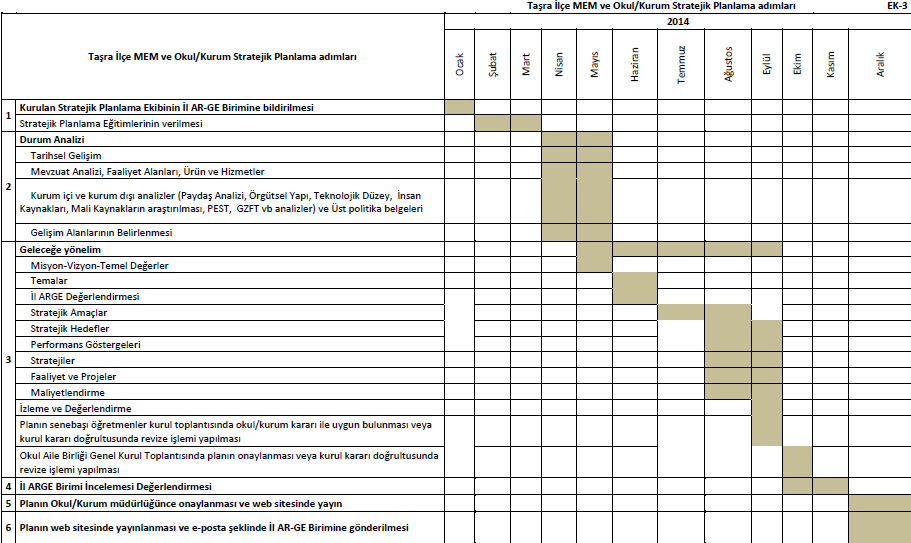 2. BÖLÜM DURUM ANALİZİTARİHSEL GELİŞİMOKULUN TARİHÇESİ: Mustafa-Arife Yeniceköylü İlköğretim Okulu eski adıyla Akçaavlu İlkokulu yörenin merkez okulu olarak 1923 yılında ‘ AKÇAAVLU KARYESİ MEKTEBİ MUALLİMLİĞİ’  adıyla şimdiki köy camisine bitişik dört odalı toprak damlı eski bir binada eğitim öğretime başlamıştır. Okulun giriş kapısının üzerinde “Himmet-ür rical taklaül cibal”* yazısı vardır. Okulun ilk öğretmenleri Hasan Fehmi Bey, Hamit Hoca ve Tarhala köyünden evli Tevfik Beydir. Daha sonra 1926 yılında şimdiki okul binasının olduğu yere yapılmış yeni binada eğitim öğretime devam edilmiştir.Uruzlar, Ularca, Naldöken, Dualar ve Çerkez Hamidiye köylerinden gelen öğrencilerin 1924 yılına ait öğrenci kayıtları mevcuttur. 1950’li yıllarda hızlı nüfuz artışı, binanın eski ve yetersiz oluşu nedeniyle 1926 yılında yapılan okul binası yıkılarak yerine,1960 yılında 3 derslik ve 1 Müdür odasından oluşan ve bugün Yemekhane olarak kullanılan bina yapılmıştır.İlköğretim 8 yıla çıkarılması taşımalı ilköğretim uygulaması ise uzak köylerde güçlükler yaşanmasına neden olmuştur. Yeni okulun yapımına 2005 yılında başlanmıştır. Bayındırlık İl Müdürlüğü’nün eski okul bahçesine yeni okul binası için izin vermemesi tüm plan ve programları durdurulmasına neden olmuş, bu problem ancak Akçaavlu Köyü’nden hayırsever Mustafa Yeniceköylü’nün kendi 10 dönümlük arazisini bağışlamasıyla aşılabilmiş ve okul yapım çalışmalarına yeniden başlanabilmiştir.  Tüm bu gelişmeler sonucu Soma Kaymakamlığı 2005 yılında Akçaavlu Köyüne 17 köy öğrencilerine eğitim hizmeti verecek 8 derslikli bir ilköğretim okulu yapma kararı alarak, yeni yapılan bir protokol ile yeni yapılacak okula hayırsever Mustafa Yeniceköylü ve eşi Arife Yeniceköylü’nün isimlerinin birleştirilerek verilmesi kararlaştırıldı. Okul yapımı Temmuz 2006 tarihinde bitirilerek 27.07.2006 tarihinde Valilik oluruyla “Mustafa-Arife Yeniceköylü İlköğretim Okulu” adıyla 2006/2007 eğitim öğretim yılında hizmete açılmıştır. Kurucu Müdür olarak okulun eski öğretmeni Halis ADIBELLİ görevlendirilmiştir.	07.05.2010-04.12.2014 tarihleri arasında Okul Müdürlüğünü Mehmet YURDADUR yapmıştır. 15.02.2010 ile 05.07.2013 tarihleri arasında Müdür Vekilliğini Abdullah SEMERCİ üstlenmiş, 05.07.2013 tarihinden itibaren Nazmi PEHLİVAN müdür vekilliği görevini devralmıştır. MEVZUAT ANALİZİFAALİYET ALANLARI, ÜRÜN VE HİZMETLEROKUL ÜRÜN/HİZMET LİSTESİOKUL FAALİYET ALANLARIPAYDAŞ ANALİZİPaydaş Analizi MatrisiKURUM İÇİ ANALİZBu bölümde incelenecek konular alt başlıklar halinde verilmiştir.Örgütsel Yapı:Okul Teşkilat ŞemasıOkul/Kurumlarda Oluşturulan Komisyon ve Kurullar:İnsan Kaynakları  2014 Yılı Kurumdaki Mevcut Yönetici Sayısı:   	 	Kurum Yöneticilerinin Eğitim Durumu:  	 	Kurum Yöneticilerinin Yaş İtibari ile dağılımı:İdari Personelin Hizmet Süresine İlişkin Bilgiler:           		İdari Personelin Katıldığı Hizmet-içi Eğitim Programları:2014 Yılı Kurumdaki Mevcut Öğretmen Sayısı:   		Öğretmenlerin Yaş İtibari ile Dağılımı: 	Öğretmenlerin Hizmet Süreleri:Destek Personele (Hizmetli- Memur) İlişkin Bilgiler:Çalışanların Görev Dağılımı Okul Rehberlik HizmetleriTeknolojik DüzeyOkul Teknolojik Altyapısı: 	Okul Fiziki Altyapısı:  Mali Kaynaklar     Okul Kaynak Tablosu:     Okul Gelir-Gider Tablosu: İstatistikî VerilerKarşılaştırmalı Öğretmen/Öğrenci Durumu (2014)Yerleşim Alanı ve DersliklerÇEVRE ANALİZİ2.6.1.  PEST- E (Politik, Ekonomik, Sosyo-Kültürel, Teknolojik, Ekolojik, Etik)  Analizi2.6.2. Üst Politika Belgeleri GZFT ANALİZİSORUN ALANLARİYİLEŞTİRMEYE AÇIK ALANLARI ÖNCELİKLENDİRME MATRİSİ3. BÖLÜM             	 GELECEĞE YÖNELİMMİSYONVİZYONTEMEL DEĞERLER VE İLKELERÖğrencilerimize çağdaş bir eğitim vermek için varız.  Eğitimi okul öncesinden başlayarak vermek için varız.  Türk toplumunun değerlerini, ahlakını önemseyen insanlar yetiştirmek için varız.  Çevremize de eğitim vermek için varız.  Severek gelebilecek bir okul ortamı hazırlamak için varız.  Geleceğimize en kaliteli insanı yetiştirmek için varız.PERFORMANS GÖSTERGELERİFAALİYET VE MALİYETLENDİRME PERFORMANS GÖSTERGELERİFAALİYET VE MALİYETLENDİRME PERFORMANS GÖSTERGELERİFAALİYET VE MALİYETLENDİRME PERFORMANS GÖSTERGELERİFAALİYET VE MALİYETLENDİRME PERFORMANS GÖSTERGELERİFAALİYET VE MALİYETLENDİRME PERFORMANS GÖSTERGELERİFAALİYET VE MALİYETLENDİRME MUSTAFA ARİFE YENİCEKÖYLÜ İLKÖĞRETİM KURUMLARI STRATEJIK PLANI                                                                                                            2015 YILI EYLEM PLANISTRATEJİK PLAN MALİYET TABLOSU.4. BÖLÜMİZLEME VE DEĞERLENDİRME4.1.  RAPORLAMAPlan dönemi içerisinde ve her yılın sonunda okul/kurumumuz stratejik planı uyarınca yürütülen faaliyetlerimizi, önceden belirttiğimiz performans göstergelerine göre hedef ve gerçekleşme durumu ile varsa meydana gelen sapmaların nedenlerini açıkladığımız, okulumuz hakkında genel ve mali bilgileri içeren izleme ve değerlendirme raporu hazırlanacaktır.MUSTAFA ARİFE YENİCEKÖYLÜ İLKÖĞRETİM KURUMLARI FAALİYET İZLEME VE DEĞERLENDİRME RAPORUONAYSTRATEJİK PLAN ÜST KURULU İMZA SİRKÜSÜ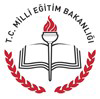 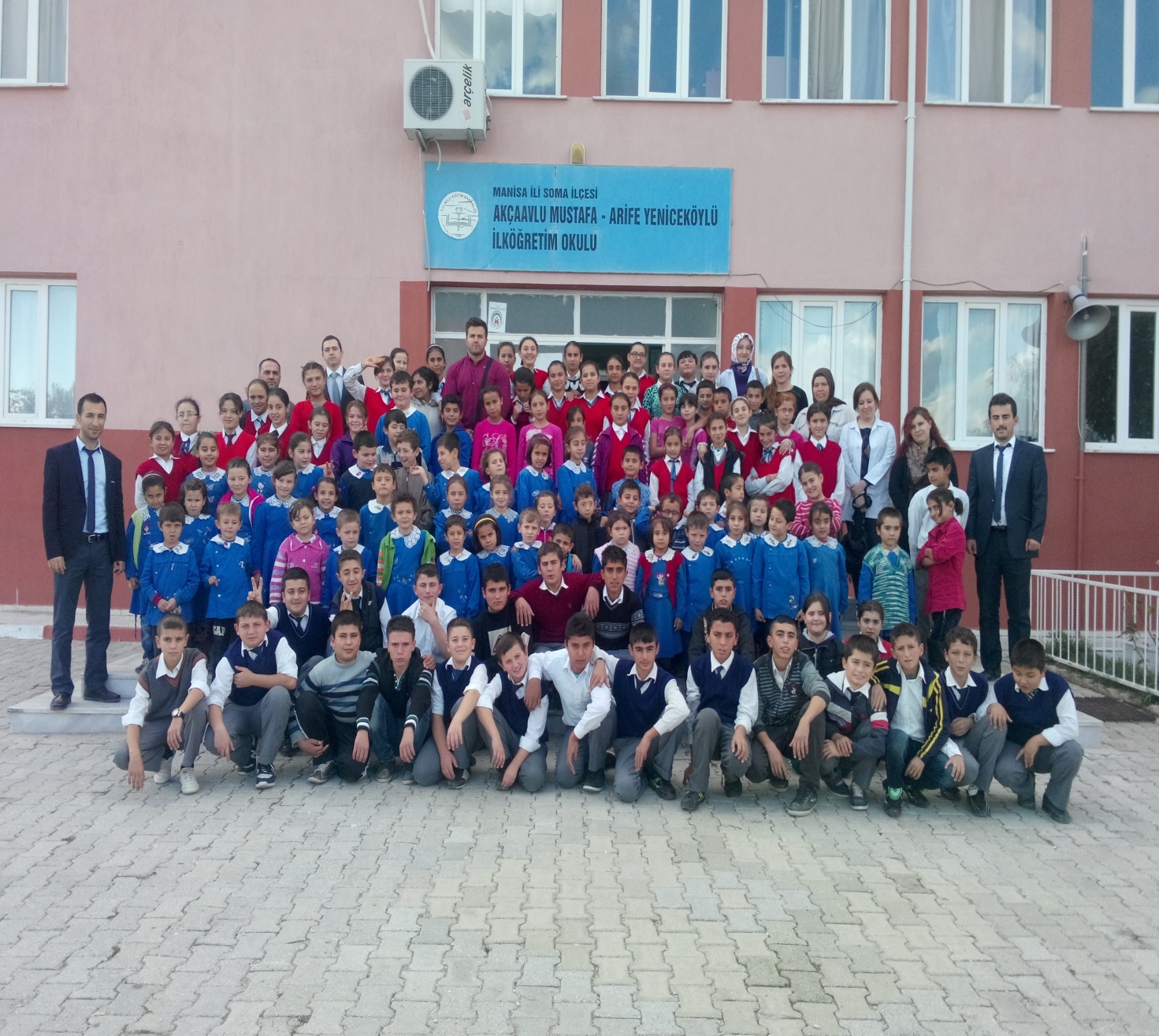 İÇİNDEKİLERSAYFA NOSUNUŞ5GİRİŞ6BÖLÜM: STRATEJİK PLAN HAZIRLIK PROGRAMI9Amaç10Kapsam10Yasal Dayanak10Üst Kurul ve Stratejik Plan Ekibi11Çalışma Takvimi12BÖLÜM: DURUM ANALİZİ13Tarihsel Gelişim14Mevzuat Analizi 15Faaliyet Alanları, Ürün ve Hizmetler16Paydaş Analizi19Kurum İçi Analiz 20Örgütsel Yapı21İnsan Kaynakları22Teknolojik Düzey29Mali Kaynaklar31İstatistikî Veriler32Çevre Analizi36 PEST-E Analizi36 Üst Politika Belgeleri37GZFT Analizi38Sorun Alanları39BÖLÜM: GELECEĞE YÖNELİM40Misyon 41Vizyon 41Temel Değerler ve İlkeler42Temalar43Amaçlar43Hedefler43Performans Göstergeleri43Faaliyet/Projeler ve Maliyetlendirme43Eylem Planları48Stratejiler49BÖLÜM: İZLEME ve DEĞERLENDİRME 51Raporlama52İzleme Raporları53Faaliyet Raporları53      EKLER55KURUM KİMLİK BİLGİSİKURUM KİMLİK BİLGİSİKurum Adı Mustafa Arife Yeniceköylü İlköğretim KurumlarıKurum Statüsü* Kamu                        ÖzelKurumda Çalışan Personel SayısıYönetici              : 2Öğretmen           :119Memur                : -Hizmetli              : -Öğrenci Sayısı119Öğretim Şekli* Normal                  İkiliKURUM İLETİŞİM BİLGİLERİKURUM İLETİŞİM BİLGİLERİKurum Telefonu / FaxTel. :      (0 236) 627 10 02Faks :     (0 236) 627 10 02Kurum Web Adresiwww.mayilkokulu.meb.k12.trMail Adresi725085@meb.k12.tr -724780@meb.k12.trKurum Adresi Mahalle        : Akçaavlu Posta Kodu : 45500 İlçe               :  Soma İli                  : ManisaKurum Müdür V.Müdür Yard : Nazmi PEHLİVAN    GSM Tel : 0 507 890 18 00      Okulumuzda, Milli Eğitim Temel Kanunun da belirlenen ilke ve amaçları, kalkınma planları, programları, ilgili mevzuat ve benimsediği temel ilkeler çerçevesinde planlamak, var olma nedenini tanımlayarak geleceğe yönelik vizyonunu oluşturmak, yürüttüğü faaliyetlerin stratejik amaçlarını, ölçülebilir hedeflerini saptamak, önceden belirlenmiş göstergeler doğrultusunda performanslarını ölçmek ve bu sürecin izleme ve değerlendirmesini yaparak katılımcı bir yönetim anlayışıyla stratejik planlama yapmak, toplumdan gelen talepleri dikkate alan, katılımcılığı önemseyen, hedeflerini netleştirmiş, hesap veren, şeffaf ve etkin bir yönetim anlayışı oluşturmak.Bu stratejik plan dokümanı Mustafa Arife Yeniceköylü İlköğretim Kurumlarının mevcut durum analizi değerlendirmeleri doğrultusunda, 2015–2019 yıllarında geliştireceği amaç, hedef ve stratejileri kapsamaktadır.SIRA NO                     DAYANAĞIN ADI15018 yılı Kamu Mali Yönetimi ve Kontrol Kanunu2Milli Eğitim Bakanlığı Strateji Geliştirme Başkanlığının 2013/26 Nolu Genelgesi3Milli Eğitim Bakanlığı 2015-2019 Stratejik Plan Hazırlık ProgramıSTRATEJİK PLAN ÜST KURULUSTRATEJİK PLAN ÜST KURULUSTRATEJİK PLAN ÜST KURULUSIRA NOADI SOYADI                      GÖREVİ1NAZMİ PEHLİVANOKUL MÜDÜR V.2ARMAĞAN ÇAYAKARÖĞRETMEN3EMRAH YILDIZÖĞRETMEN4FARUK KIZILGÜNOKUL AİLE BİRLİĞİ BAŞKANI5MUZAFFER KAHRAMANOKUL AİLE BİRLİĞİ YÖNETİM KURULU ÜYESİSTRATEJİK PLANLAMA EKİBİSTRATEJİK PLANLAMA EKİBİSTRATEJİK PLANLAMA EKİBİSIRA NOADI SOYADI                      GÖREVİ1NAZMİ PEHLİVANMÜDÜR V. (MÜDÜR YARDIMCISI) 2ARMAĞAN ÇAYAKARÖĞRETMEN3ASUMAN ŞAHİNÖĞRETMEN4SİMGE KUNTER YILDIZÖĞRETMEN5EMRAH YILDIZÖĞRETMEN6EMRAH PERPİLÖĞRETMEN7BİRSEN KIZILGÜNGÖNÜLLÜ VELİ 8RECEP SÜZEKGÖNÜLLÜ VELİKANUNKANUNKANUNKANUNTarihSayıNoAdı23/07/196512056657Devlet Memurları Kanunu24/10/2003252694982Bilgi Edinme Hakkı Kanunu24/06/1973145741739Milli Eğitim Temel Kanunu24/12/2003253265018Kamu Mali Yönetimi ve Kontrol KanunuYÖNETMELİKYÖNETMELİKYÖNETMELİKYayımlandığı Resmi Gazete/Tebliğler DergisiYayımlandığı Resmi Gazete/Tebliğler DergisiAdıTarihSayıAdı12/10/201328793 Milli Eğitim Bakanlığı Personelinin Görevde Yükselme, Unvan Değişikliği ve Yer Değiştirme Suretiyle Atanması Hakkında Yönetmelik26/07/201429072Millî Eğitim Bakanlığı Okul öncesi Eğitim ve İlköğretim Kurumları Yönetmeliği12/09/201228409Milli Eğitim Bakanlığı Ders Kitapları ve Eğitim Araçları Yönetmeliği04/01/199522161Milli Eğitim Bakanlığı Hizmetiçi Eğitim YönetmeliğiYÖNERGEYÖNERGEYÖNERGEYayınYayınAdıTarihSayıAdı25/10/20133087071 Milli Eğitim Bakanlığı Ortaöğretim Kurumlarına Geçiş Yönergesi23/09/20144145909Milli Eğitim Bakanlığı Örgün ve Yaygın Eğitimleri Destekleme ve Yetiştirme Kursları Yönergesi29/06/20112646Millî Eğitim Bakanlığı İlköğretim kurumları standartları uygulama yönergesiÖğrenci kayıt, kabul ve devam işleriEğitim hizmetleri Öğrenci başarısının değerlendirilmesiÖğretim hizmetleriSınav işleriToplum hizmetleriSınıf geçme işleriKulüp çalışmalarıÖğrenim belgesi düzenleme işleriDiplomaPersonel işleriSosyal, kültürel ve sportif etkinliklerÖğrenci davranışlarının değerlendirilmesiBurs hizmetleriÖğrenci sağlığı ve güvenliğiYurt hizmetleriOkul çevre ilişkileriBilimsel araştırmalarRehberlikYaygın eğitim YönlendirmeMezunlar(öğrenci)Disiplin ve Ödül işlemleriÖzdenetimFAALİYET ALANI: EĞİTİM FAALİYET ALANI: YÖNETİM İŞLERİHizmet–1 Rehberlik HizmetleriVeli    Öğrenci   ÖğretmenHizmet–1 Öğrenci işleri hizmetiKayıt- Nakil işleri     Devam-devamsızlık     Sınıf geçme vbHizmet–2 Sosyal-Kültürel Etkinlikler Halk oyunları    Koro      Satranç GeziHizmet–2 Öğretmen işleri hizmetiDerece terfi    Hizmet içi eğitim     Özlük haklarıHizmet–3 Spor EtkinlikleriFutbol,    Voleybol   Atletizm    GüreşBasketbolFAALİYET ALANI: ÖĞRETİMFAALİYET ALANI: STRATEJİ GELİŞTİRMEHizmet–1 Müfredatın işlenmesiHizmet-1 Stratejik Plan HazırlamaHizmet–2 KurslarYetiştirme     Hazırlama   EtütHizmet-2 Strateji GeliştirmeHizmet- 3 Proje çalışmalarıAB Projeleri     Sosyal Projeler     Fen ProjeleriSIRA
NOFAALİYETLERFAALİYETLERİN DAYANDIĞI MEVZUATAYRILAN MALİ KAYNAKMEVCUT
İNSAN KAYNAĞIDEĞERLENDİRME1Eğitim Faaliyetleri1739 sayılı Milli Eğitim Temel KanunuYetersizYeterliGüçlendirilmeli2Öğretim Faaliyetleri222 sayılı İlköğretim ve Eğitim Temel KanunuYeterliYeterliGüçlendirilmeli3Yönetim İşleriİlköğretim Kurumları YönetmeliğiYetersizYetersizGüçlendirilmeli4Strateji Geliştirme5018 yılı Kamu Mali Yönetimi ve Kontrol KanunuYokYetersizGüçlendirilmeliİç PaydaşlarDış PaydaşlarOkul-Aile Birliği Soma MemÖğrencilerVelilerÖğretmenlerSoma BelediyesiHizmetlilerMuhtarlıklarSosyal KulüplerSağlık OcağıDiğer Tedarikçi FirmalarPAYDAŞLARİÇ PAYDAŞDIŞ PAYDAŞHİZMET ALANNEDEN PAYDAŞPaydaşın Kurum Faaliyetlerini Etkileme DerecesiPaydaşın Taleplerine Verilen ÖnemPaydaşın Taleplerine Verilen ÖnemSonuçPAYDAŞLARİÇ PAYDAŞDIŞ PAYDAŞHİZMET ALANNEDEN PAYDAŞTam  5" "Çok  4", "Orta  3", "Az  2", "Hiç  1"Tam  5" "Çok  4", "Orta  3", "Az  2", "Hiç  1"Tam  5" "Çok  4", "Orta  3", "Az  2", "Hiç  1"SonuçPAYDAŞLARİÇ PAYDAŞDIŞ PAYDAŞHİZMET ALANNEDEN PAYDAŞ1,2,3 İzle
4,5 Bilgilendir1,2,3 İzle
4,5 Bilgilendir1,2,3 Gözet4,5 Birlikte Çalış Sonuçİlçe Milli Eğitim Müdürlüğü XAmaçlarımıza Ulaşmada Destek İçin İş birliği İçinde Olmamız Gereken Kurum 555Bilgilendir, Birlikte çalış Veliler XXDoğrudan ve Dolaylı Hizmet Alan 444Bilgilendir, Birlikte çalışOkul Aile Birliği XXAmaçlarımıza Ulaşmada Destek İçin İş birliği İçinde Olmamız Gereken Kurum555Bilgilendir, Birlikte çalış Öğrenciler XXVaroluş sebebimiz 555Bilgilendir, Birlikte Çalış Mahalle Muhtarı XXAmaçlarımıza Ulaşmada Destek İçin İş birliği İçinde Olmamız Gereken Kurum222İzle, Gözet Sağlık Ocağı XXAmaçlarımıza Ulaşmada Destek İçin İş birliği İçinde Olmamız Gereken Kurum224İzle, Birlikte Çalış ÖğretmenlerXAmaçlarımıza Ulaşmada Kullanacağımız personel555Bilgilendir, Birlikte çalışHizmetlilerXAmaçlarımıza Ulaşmada Kullanacağımız personel555Bilgilendir, Birlikte çalışSosyal KulüplerXXAmaçlarımıza Ulaşmada Kullanacağımız Sosyal Faaliyet Kulüplerimiz444Bilgilendir, Birlikte çalışBelediyeXAmaçlarımıza Ulaşmada Destek İçin İş birliği İçinde Olmamız Gereken Kurum222İzle, GözetDiğer Tedarikçi FirmalarXAmaçlarımıza Ulaşmada Destek İçin İş birliği İçinde Olmamız Gereken Kurumlar222İzle, GözetKurul/Komisyon AdıGörevleriOkul Müdürüİlgili mevzuat hükümleri doğrultusunda diğer çalışanlarla birlikte kurumu yönetmekOkul Gelişimi Yönetim Ekibi(OGYE)Gelişim sürecinin yönetilmesini sağlamakÖğretmenler KuruluOkul Yönetimine katılımı sağlamakŞube Öğretmenler KuruluŞube öğretmenleri arası iletişimi sağlamakZümre Öğretmenler KuruluDers ve öğretmenler arası iletişimi sağlamakOkul Aile BirliğiOkul İşleyişini desteklemekMuayene ve Teslim Alma KomisyonuOkul malzemelerinin muayene ve teslimini yapmakKooperatif Denetleme KomisyonuKooperatifi denetlemekSatın Alma KomisyonuOkul malzemelerini satın almakSosyal Etkinlikler KuruluSosyal etkinlikleri koordine etmekYazı inceleme, resim, şiir, kompozisyon ve önemli günler kutlama komisyonuKutlamaları organize etmekÖğrenci Davranışlarını Değerlendirme KomisyonuOlumlu davranış kazandırılmasını sağlamakRehberlik Hizmetleri Yürütme KuruluDavranış bozuklukları gidermeye çalışmakYardımcı HizmetlerOkul bakım, onarım, temizlik vb. işleri yürütmekSınıf Rehber ÖğretmenleriRehberlik programlarının uygulanmasını sağlamakBranş ÖğretmenleriÖğretim Programlarını incelemek, planlamak ve uygulamakZümre Öğretmenleriİşbirliği içerisinde öğretim programlarını planlamak ve uygulamakÖğrenci KulüpleriÖğrenci kulüp faaliyetlerin planlanması ve uygulanmasını sağlamakSıra
NoGöreviErkekKadınToplam1Müdür---2Müdür Yrd.1-1Eğitim Düzeyi2014 Yılı İtibari İle2014 Yılı İtibari İleEğitim DüzeyiKişi Sayısı%ÖnLisans--Lisans1100Yüksek Lisans--Yaş Düzeyleri2014 Yılı İtibari İle2014 Yılı İtibari İleYaş DüzeyleriKişi Sayısı%20-30--30-40110040-50--50+...--Hizmet SüreleriKişi Sayısı 1-3 Yıl-4-6 Yıl17-10 Yıl-11-15 Yıl-16-20 Yıl-21+....... üzeri-Adı ve SoyadıGöreviKatıldığı Çalışmanın AdıNAZMİ PEHLİVANMüdür V.Çevreye Uyum Semineri	Okullarda İlkyardım ve İlk Müdahele Semineri	Çevreye Uyum Semineri	Okul Sağlığı Semineri	Aktif Öğrenme Yöntem ve Teknikleri	Temel Eğitim Kursu	Sıra
NoBranşıErkekKadınToplam1Türkçe Öğretmeni1-12Matematik Öğretmeni113Sosyal Bilgiler Öğretmeni-114Fen ve Teknoloji Öğretmeni1-15İngilizce Öğretmeni-116Beden Eğitimi Öğretmeni1-17Özel Eğitim Öğretmeni-119Sınıf Öğretmeni224TOPLAMTOPLAM5611Yaş DüzeyleriKişi Sayısı20-30630-40440-50150+...-Hizmet SüreleriKişi Sayısı 1-3 Yıl44-6 Yıl37-10 Yıl211-15 Yıl116-20 Yıl-21+... üzeri1Öğretmenlerin Katıldığı Hizmet-içi Eğitim ProgramlarıÖğretmenlerin Katıldığı Hizmet-içi Eğitim ProgramlarıÖğretmenlerin Katıldığı Hizmet-içi Eğitim ProgramlarıÖğretmenlerin Katıldığı Hizmet-içi Eğitim ProgramlarıÖğretmenlerin Katıldığı Hizmet-içi Eğitim ProgramlarıAdı ve SoyadıBranşı/GöreviKatıldığı Çalışmanın AdıKatıldığı YılFaaliyet TürüGANİME CANBAZSINIF ÖĞRT.Yenilenen İlköğretim Programlarının Tanıtım Semineri2008SeminerGANİME CANBAZSINIF ÖĞRT.Temel Eğitim Öğretmenlerinin Mesleki Gelişim Uzaktan Eğitim Semineri2012SeminerGANİME CANBAZSINIF ÖĞRT.Fatih Projesi Bilişim Teknolojilerinin ve İnternetin Bilinçli, Güvenli Kullanımı Semineri2013SeminerGANİME CANBAZSINIF ÖĞRT.Ekolojik Okuryazarlık Semineri2013SeminerSİNAN YIKILMAZSINIF ÖĞRT.Okul Sağlığı Semineri2009SeminerSİNAN YIKILMAZSINIF ÖĞRT.Temel Bilgisayar Kullanım Kursu2010KursSİNAN YIKILMAZSINIF ÖĞRT.Temel Eğitim Öğretmenlerinin Mesleki Gelişim Eğitimi Programı Semineri2012SeminerSİNAN YIKILMAZSINIF ÖĞRT.Fatih Projesi Bilişim Teknolojilerinin ve İnternetin Bilinçli, Güvenli Kullanımı Semineri2013SeminerEMRAH YILDIZSINIF ÖĞRT.Bilgisayar Bakım Onarım Kursu2014KursEMRAH PERPİLTÜRKÇE ÖĞRT.Temel Eğitim Kursu2011KursEMRAH PERPİLTÜRKÇE ÖĞRT.Hazırlayıcı Eğitim Kursu2011KursEMRAH PERPİLTÜRKÇE ÖĞRT.Çevreye Uyum Eğitimi Semineri2011SeminerEMRAH PERPİLTÜRKÇE ÖĞRT.Ekolojik Okuryazarlık Semineri2013SeminerEMRAH PERPİLTÜRKÇE ÖĞRT.Bilgisayar Bakım Onarım Kursu2015KursSİMGE KUNTER YILDIZÖEL EĞİTİM ÖĞRT.ASUMAN ŞAHİNİNGİLİZCE ÖĞRT.Temel Eğitim Kursu2008KursASUMAN ŞAHİNİNGİLİZCE ÖĞRT.Hazırlayıcı Eğitim Kursu2008KursASUMAN ŞAHİNİNGİLİZCE ÖĞRT.Çevreye Uyum Eğitimi Semineri2008SeminerASUMAN ŞAHİNİNGİLİZCE ÖĞRT.Bilgisayar MS Office Temel Seviye Kullanımı Kursu2013KursASUMAN ŞAHİNİNGİLİZCE ÖĞRT.Özel Eğitim Semineri2009SeminerASUMAN ŞAHİNİNGİLİZCE ÖĞRT.Okullarda Toplu Beslenme Eğitimi Semineri2010SeminerASUMAN ŞAHİNİNGİLİZCE ÖĞRT.Okul Sağlığı Semineri2010SeminerASUMAN ŞAHİNİNGİLİZCE ÖĞRT.İngilizce Dersi Öğretim Programları Yöntem ve Teknikleri Semineri2010SeminerASUMAN ŞAHİNİNGİLİZCE ÖĞRT.İlköğretim Kurumları Standartları Semineri2011SeminerASUMAN ŞAHİNİNGİLİZCE ÖĞRT.İlköğretim Kurumları Standartları Semineri2012SeminerASUMAN ŞAHİNİNGİLİZCE ÖĞRT.Dyn-Ed İngilizce Dil Eğitim Sistemi Semineri2011SeminerARMAĞAN ÇAYAKARFEN VE TEKNOLOJİ ÖĞRT.Adaylık Temel Eğitim Kursu2011KursARMAĞAN ÇAYAKARFEN VE TEKNOLOJİ ÖĞRT.Adaylık Hazırlayıcı Eğitim Kursu2011KursARMAĞAN ÇAYAKARFEN VE TEKNOLOJİ ÖĞRT.Öğrenen Lider Öğretmen Semineri2011SeminerARMAĞAN ÇAYAKARFEN VE TEKNOLOJİ ÖĞRT.Temel Eğitim Öğretmenlerinin Mesleki Gelişim Eğitimi Program Semineri2012SeminerARMAĞAN ÇAYAKARFEN VE TEKNOLOJİ ÖĞRT.FATİH Projesi Bilişim Teknolojilerinin ve İnternetin Bilinçli, Güvenli Kullanımı Semineri2014SeminerARMAĞAN ÇAYAKARFEN VE TEKNOLOJİ ÖĞRT.Ölçme ve Değerlendirme Farkındalık Semineri2014SeminerMEHMET ÖZERBEDEN EĞİTİMİ ÖĞRT.AYŞE SEZERSOSYAL BİLGİLER ÖĞRT.Temel Eğitim Kursu2012KursAYŞE SEZERSOSYAL BİLGİLER ÖĞRT.Hazırlayıcı Eğitim Kursu2012KursAYŞE SEZERSOSYAL BİLGİLER ÖĞRT.Okullarda İlk Yardım ve İlk Müdahale Semineri2013SeminerAYŞE SEZERSOSYAL BİLGİLER ÖĞRT.Fatih Projesi Bilişim Teknolojilerinin ve İnternetin Bilinçli, Güvenli Kullanımı Semineri2013SeminerAYŞE SEZERSOSYAL BİLGİLER ÖĞRT.Ölçme ve Değerlendirme Farkındalık Semineri2014Seminer2014 Yılı Kurumdaki Mevcut Hizmetli/ Memur Sayısı2014 Yılı Kurumdaki Mevcut Hizmetli/ Memur Sayısı2014 Yılı Kurumdaki Mevcut Hizmetli/ Memur Sayısı2014 Yılı Kurumdaki Mevcut Hizmetli/ Memur Sayısı2014 Yılı Kurumdaki Mevcut Hizmetli/ Memur Sayısı2014 Yılı Kurumdaki Mevcut Hizmetli/ Memur Sayısı2014 Yılı Kurumdaki Mevcut Hizmetli/ Memur SayısıSıra 
NoGöreviErkekKadınEğitim DurumuHizmet YılıToplam1 Memur2Hizmetli3Sözleşmeli İşçi4Sigortalı İşçiS.NOUNVANGÖREVLERİ1Okul müdürü   Okul müdürü; Ders okutmakKanun, tüzük, yönetmelik, yönerge, program ve emirlere uygun olarak görevlerini yürütmeye,Okulu düzene koyarDenetler.Okulun amaçlarına uygun olarak yönetilmesinden, değerlendirilmesinden ve geliştirmesinden sorumludur.Okul müdürü, görev tanımında belirtilen diğer görevleri de yapar.2Müdür yardımcısıMüdür yardımcılarıDers okutur	Okulun her türlü eğitim-öğretim, yönetim, öğrenci, personel, tahakkuk, ayniyat, yazışma, sosyal etkinlikler, yatılılık, bursluluk, güvenlik, beslenme, bakım, nöbet, koruma, temizlik, düzen, halkla ilişkiler gibi işleriyle ilgili olarak okul müdürü tarafından verilen görevleri yaparMüdür yardımcıları, görev tanımında belirtilen diğer görevleri de yapar. 3Öğretmenlerİlköğretim okullarında dersler sınıf veya branş öğretmenleri tarafından okutulur.Öğretmenler, kendilerine verilen sınıfın veya şubenin derslerini, programda belirtilen esaslara göre plânlamak, okutmak, bunlarla ilgili uygulama ve deneyleri yapmak, ders dışında okulun eğitim-öğretim ve yönetim işlerine etkin bir biçimde katılmak ve bu konularda kanun, yönetmelik ve emirlerde belirtilen görevleri yerine getirmekle yükümlüdürler.Sınıf öğretmenleri, okuttukları sınıfı bir üst sınıfta da okuturlar. İlköğretim okullarının 4 üncü ve 5 inci sınıflarında özel bilgi, beceri ve yetenek isteyen; beden eğitimi, müzik, görsel sanatlar, din kültürü ve ahlâk bilgisi, yabancı dil ve bilgisayar dersleri branş öğretmenlerince okutulur. Derslerini branş öğretmeni okutan sınıf öğretmeni, bu ders saatlerinde yönetimce verilen eğitim-öğretim görevlerini yapar.Okulun bina ve tesisleri ile öğrenci mevcudu, yatılı-gündüzlü, normal veya ikili öğretim gibi durumları göz önünde bulundurularak okul müdürlüğünce düzenlenen nöbet çizelgesine göre öğretmenlerin, normal öğretim yapan okullarda gün süresince, ikili öğretim yapan okullarda ise kendi devresinde nöbet tutmaları sağlanır. Yönetici ve öğretmenler; Resmî Gazete, Tebliğler Dergisi, genelge ve duyurulardan elektronik ortamda yayımlananları Bakanlığın web sayfasından takip eder.Elektronik ortamda yayımlanmayanları ise okur, ilgili yeri imzalar ve uygularlar.9.  Öğretmenler dersleri ile ilgili araç-gereç, laboratuar ve işliklerdeki eşyayı, okul kütüphanesindeki kitapları korur ve iyi kullanılmasını sağlarlar.4Yardımcı hizmetler personeliYardımcı hizmetler sınıfı personeli, okul yönetimince yapılacak plânlama ve iş bölümüne göre her türlü yazı ve dosyayı dağıtmak ve toplamak, Başvuru sahiplerini karşılamak ve yol göstermek, Hizmet yerlerini temizlemek, Aydınlatmak ve ısıtma yerlerinde çalışmak, Nöbet tutmak, Okula getirilen ve çıkarılan her türlü araç-gereç ve malzeme ile eşyayı taşıma ve yerleştirme işlerini yapmakla yükümlüdürler.Bu görevlerini yaparken okul yöneticilerine ve nöbetçi öğretmene karşı sorumludurlar.5KaloriferciKaloriferci, kalorifer dairesi ve tesisleri ile ilgili hizmetleri yapar.Kaloriferin kullanılmadığı zamanlarda okul yönetimince verilecek işleri yapar.Kaloriferci, okul müdürüne, müdür yardımcısına ve nöbetçi öğretmene karşı sorumludur.Müdürün vereceği hizmete yönelik diğer görevleri de yaparMevcut KapasiteMevcut KapasiteMevcut KapasiteMevcut KapasiteMevcut Kapasite Kullanımı ve PerformansMevcut Kapasite Kullanımı ve PerformansMevcut Kapasite Kullanımı ve PerformansMevcut Kapasite Kullanımı ve PerformansMevcut Kapasite Kullanımı ve PerformansMevcut Kapasite Kullanımı ve PerformansPsikolojik Danışman Norm SayısıGörev Yapan Psikolojik Danışman Sayısıİhtiyaç Duyulan Psikolojik Danışman SayısıGörüşme Odası SayısıDanışmanlık Hizmeti AlanDanışmanlık Hizmeti AlanDanışmanlık Hizmeti AlanRehberlik Hizmetleri İle İlgili Düzenlenen Eğitim/Paylaşım Toplantısı Vb. Faaliyet SayısıRehberlik Hizmetleri İle İlgili Düzenlenen Eğitim/Paylaşım Toplantısı Vb. Faaliyet SayısıRehberlik Hizmetleri İle İlgili Düzenlenen Eğitim/Paylaşım Toplantısı Vb. Faaliyet SayısıPsikolojik Danışman Norm SayısıGörev Yapan Psikolojik Danışman Sayısıİhtiyaç Duyulan Psikolojik Danışman SayısıGörüşme Odası SayısıÖğrenci SayısıÖğretmen SayısıVeli SayısıÖğretmenlere YönelikÖğrencilere YönelikVelilere Yönelik000c10H0000021Araç-Gereçler201220132014İhtiyaçBilgisayar1616180Yazıcı5570Tarayıcı1110Tepegöz0000Projeksiyon2442Televizyon1110İnternet bağlantısı1110Fen Laboratuvarı0001Bilgisayar Lab.1110Fax1110Video0000DVD Player0000Fotoğraf makinesi0000Kamera 1110Okul/kurumun İnternet sitesi1111Personel/e-mail adresi oranı%100%100%1000Fiziki MekânVarYokAdediİhtiyaçÖğretmen Çalışma OdasıVarEkipman OdasıVarKütüphaneVarRehberlik ServisiYok1Resim OdasıYokMüzik OdasıYokÇok Amaçlı SalonVarEv Ekonomisi OdasıYokİş ve Teknik AtölyesiYokBilgisayar laboratuvarıVarYemekhaneVarSpor SalonuYok1OtoparkYokSpor AlanlarıYok1KantinVarFen Bilgisi Laboratuvarı Yok1AtölyelerYokBölümlere Ait DepoYokBölüm LaboratuvarlarıYokBölümYönetici OdalarıVarBölüm Öğrt. OdasıVarTeknisyen OdasıYokBölüm DersliğiVarArşiv VarBeden Eğitimi Odası Yok        1Kaynaklar201420152016201720182019Okul Aile Birliği150016001700180019002000Okul Kooperatifi 500600600600700800TOPLAM 200022002300240026002800YILLAR201220122013201320142014HARCAMA KALEMLERİGELİRGİDERGELİRGİDERGELİRGİDERTemizlik 500033027902000Küçük onarım 500020027904232000Bilgisayar harcamaları 50002790 5952000Büro makinaları harcamaları 5000 11502790 15002000Telefon 500027902000Yemek 500027902000Sosyal faaliyetler 500027902000Kırtasiye 5000 9702790 2002000Vergi harç vs 500027902000GENEL500026502790272020000ÖĞRETMENÖĞRENCİÖĞRENCİÖĞRENCİOKULToplam öğretmen sayısıÖğrenci sayısıÖğrenci sayısıToplam öğrenci sayısıÖğretmen başına düşen öğrenci sayısıToplam öğretmen sayısıKızErkekToplam öğrenci sayısıÖğretmen başına düşen öğrenci sayısı12675211910Öğrenci Sayısına İlişkin BilgilerÖğrenci Sayısına İlişkin BilgilerÖğrenci Sayısına İlişkin BilgilerÖğrenci Sayısına İlişkin BilgilerÖğrenci Sayısına İlişkin BilgilerÖğrenci Sayısına İlişkin BilgilerÖğrenci Sayısına İlişkin Bilgiler201220122013201320142014KızErkekKızErkekKızErkek Öğrenci Sayısı818678636752 Toplam Öğrenci Sayısı167167141141119119Yıllara Göre Ortalama Sınıf MevcutlarıYıllara Göre Ortalama Sınıf MevcutlarıYıllara Göre Ortalama Sınıf MevcutlarıYıllara Göre Öğretmen Başına Düşen Öğrenci SayısıYıllara Göre Öğretmen Başına Düşen Öğrenci SayısıYıllara Göre Öğretmen Başına Düşen Öğrenci Sayısı20122013201420122013201418,515,613,213,911,710                                              Yıllara Göre Mezun Olan Öğrenci Oranı                                              Yıllara Göre Mezun Olan Öğrenci Oranı                                              Yıllara Göre Mezun Olan Öğrenci Oranı                                              Yıllara Göre Mezun Olan Öğrenci Oranı                                              Yıllara Göre Mezun Olan Öğrenci Oranı                                              Yıllara Göre Mezun Olan Öğrenci Oranı                                              Yıllara Göre Mezun Olan Öğrenci OranıBölüm/Sınıf Adı201220122013201320142014Bölüm/Sınıf AdıÖğrenci SayısıMezunSayısıÖğrenci SayısıMezunSayısıÖğrenci SayısıMezunSayısı8.SINIF1717242428284.SINIF17179966Öğrencilerin Ortaöğretime Geçiş Sınavlarındaki Başarılarına İlişkin BilgilerÖğrencilerin Ortaöğretime Geçiş Sınavlarındaki Başarılarına İlişkin BilgilerÖğrencilerin Ortaöğretime Geçiş Sınavlarındaki Başarılarına İlişkin BilgilerÖğrencilerin Ortaöğretime Geçiş Sınavlarındaki Başarılarına İlişkin BilgilerÖğrencilerin Ortaöğretime Geçiş Sınavlarındaki Başarılarına İlişkin BilgilerÖğrencilerin Ortaöğretime Geçiş Sınavlarındaki Başarılarına İlişkin BilgilerÖğrencilerin Ortaöğretime Geçiş Sınavlarındaki Başarılarına İlişkin Bilgiler201220122013201320142014KızErkekKızErkekKızErkekÖğrenci Sayısı1079151513Sınava Giren Toplam Öğrenci Sayısı ( Kız +Erkek )171713132828Kazanan öğrenci sayısı33992828Genel Başarı Oranı ( % )%17%17%69%69%100%100Öğrencilerin Aldıkları Ödül ve CezalarÖğrencilerin Aldıkları Ödül ve CezalarÖğrencilerin Aldıkları Ödül ve CezalarÖğrencilerin Aldıkları Ödül ve Cezalar201220132014 Öğrenci Sayısı Öğrenci Sayısı Öğrenci SayısıOnur Belgesi Alan Öğrenci Sayısı008Teşekkür Belgesi Alan Öğrenci Sayısı223026Takdir Belgesi Alan Öğrenci Sayısı121621Disiplin Cezası Alan Öğrenci Sayısı000YerleşimYerleşimYerleşimToplam Alan (m2)Bina Alanı (m2)Bahçe alanı (m2)16 dönüm450 m215,55 dönümSosyal AlanlarSosyal AlanlarSosyal AlanlarTesisin adıKapasitesi (Kişi Sayısı)AlanıKantin410 m2Yemekhane100200 m2Spor TesisleriSpor TesisleriSpor TesisleriTesisin adıKapasitesi (Kişi Sayısı)Alanı Basketbol Alanı Futbol Sahası Kapalı Spor SalonuDiğerPolitik ve yasal etmenlerEkonomik çevre değişkenleriÖğrencilerin değişik ihtiyaçlarına, doğal yeteneklerine ve ilgi alanlarına odaklanmaErken eğitimin çocukların gelişimi ve örgün eğitimdeki başarıları üzerindeki önemli etkilerinin uluslararası farkındalığındaki artışToplumun, eğitime ve öğretime erişilebilirlik hakkında zorunlu eğitimi aşan beklentileriKamu yönetimi reformu çalışmalarıEğitimin yerinden yönetim anlayışına doğru değişmesiÇocukların değişik ihtiyaçlarına, doğal yeteneklerine ve ilgi alanlarına odaklanma,Çevre bilincinin oluşturulması ve desteklenmesiBilginin, refaha ve mutluluğa ulaşmada ana itici güç olarak belirmesiÇalışanlarda değişik becerilerin ve daha fazla esnekliğin aranmasına yol açan küreselleşme ve rekabetin gittikçe arttığı ekonomiToplum kavramında, internet kullanımı sonucunda meydana gelen değişiklikler,İstihdamda geleneksel alanlardan bilgi ve hizmet sektörüne kayışVasıfsız işlerdeki düşüş ve istihdam için gerekli nitelik ve becerilerdeki artışKariyer yönü ve istihdamda değişiklikler içeren yeni kariyer yapılarıİşgücünde yarı-zamanlı işgücü oranının artmasıSosyal-kültürel çevre değişkenleriTeknolojik çevre değişkenleriİl içi ve iller arası göçler dolayısıyla artan okul çağındaki çocuk sayısıKentlerin hızla genişlemesi, tesisleşmesi ve bunun yol açtığı yeni okullara olan talebin artmasıBazı kırsal ve uzak bölgelerdeki nüfusun azalmasıYeni istihdam tarzları, artan hareketlilik ve yoksulluktaki yeni yoğunlaşma etkisiyle değişen aile yapısı ve sosyal yapıBirçok geleneksel sosyal yapının etkisinin azalmasıTeknolojinin ilerlemesinin ve benimsenmesinin artmasıBilginin hızlı üretimi, erişilebilirlik ve kullanılabilirliğinin gelişmesiTeknolojinin sağladığı yeni öğrenme ve etkileşim/paylaşım imkânlarıTeknolojinin kullanım amacına yönelik tehditlerEkolojik ve doğal çevre değişkenleriEtik ve ahlaksal değişkenlerEkolojik yaşamın benimsenmesiBilginin doğal yaşamda paylaşımıDoğal kaynakların korunması için yapılan çalışmalar,Mesleki Etik Kurallarının BenimsenmesiGelenek ve Göreneklerin korunmasıDoğal kaynakların korunması için yapılan çalışmalarEtik olarak beklentilerimizin cevaplanmasıSIRA NO                     REFERANS KAYNAĞININ ADI110. Kalkınma Planı 2TÜBİTAK Vizyon 2023 Eğitim ve İnsan Kaynakları Sonuç Raporu ve Strateji Belgesi35018 yılı Kamu Mali Yönetimi ve Kontrol Kanunu4Kamu İdarelerinde Stratejik Planlamaya İlişkin Usul ve Esaslar Hakkında Yönetmelik5Devlet Planlama Teşkilatı Kamu İdareleri İçin Stratejik Planlama Kılavuzu (2006)6Milli Eğitim Bakanlığı 2015-2019 Stratejik Plan Hazırlık Programı7Milli Eğitim Bakanlığı Stratejik Plan Durum Analizi Raporu861. Hükümet Programı961. Hükümet Eylem Planı10Milli Eğitim Bakanlığı Strateji Geliştirme Başkanlığının 2013/26 Nolu GenelgesiGüçlü YönlerZayıf Yönler1-Çalışmaya istekli öğretmenlerin olması2-Teknolojik imkânların yeterli olması3-Okulun ve idarenin genç kadroya sahip ve uyumlu olması4-Öğretmenlerin Teknolojiye açık olması5-Öğretmenlerin girişimci yaklaşımları ve tutumları6-Okul idaresinin öğretmenlerin talep ve isteklerine sıcak bakması7-Öğretmenlerin paylaşımcı olması8-Öğretmenlerin iletişim becerilerinin iyi olması9-Okulun tam gün olması10-Öğretmenlerin yeniliğe ve gelişmeye açık olması11-Okulda disiplin olaylarının az olması12-Okulun 1 kademede tam kadro öğretmene sahip olması13-Öğretmenlerin kişisel ve mesleki gelişimlere açık ve duyarlı olması14-Olumlu öğretmen -öğrenci ilişkisi15-Velilerin yönetim ve öğretmenlere rahat ulaşabilmesi16-Öğretmenlerin özgüvenlerinin yüksek olması17-Öğretmenlerin Okulu sevip benimsemesi18-Öğretmenlerin seviyeli bir rekabet içinde olmaları19-Öğretmen eşlerinin okula katkıları20-Sınıf mevcutlarının az olması1- Öğrenci devamsızlığının fazla olması       2-Derslik sayısının az olması3-Okul ödeneğinin olmaması4-Velilerin eğitim seviyesinin çok zayıf olması6- Sınıflardaki eğitim araç-gereçlerin yeterli olmaması7-Kapalı spor salonunun olmaması9-Okulun fiziki yapısının yeterli olmaması10-Öğrenci temizliğinin yetersiz olması11-Velilere ulaşabilmenin çok zor olması12-Fen laboratuarının olmaması13-Öğretmen eksikliği ve Kadrolu hizmetlinin olmaması14-Sosyal etkinlik ve aktivitelerin eksik olması15-Yeterli düzeyde ders araç-gerecinin olmaması16-Okulda kaynaştırma öğrencisinin fazla olması17-Ortak kullanılan araç, alan ve birimlerin öğrencilerce özenle kullanılmaması18-Bazı işlerde organizasyon ve personel eksikliği sonucu zaman ve işgücü kaybı19-Milli bayramlarda prova alanlarının yetersiz kalması20- Kaynaştırma ve özel eğitime ihtiyacı olan öğrencilerin fazla olması21-Okul zilinin düzenli çalışmaması22-Görevlendirmeyle çalışan öğretmenlerin olması23-Öğrenci davranış ve başarısının ödüllendirilememesi24-Öğrenci başarısı seviyesinin düşük olması       25-Taşımalı sistemin aksaklıkları26-Ders dışı etkinlik ve etüt yapılamaması  27-Öğrencilerin okula uyum problemi yaşaması   28-Zümre öğretmelerinin olmaması29-Formatör öğretmenimizin olmaması  30- Yabancı dil laboratuarın olmaması31-Okulda aydınlatma sisteminin olmamasıFırsatlarTehditler1-İlçe Milli Eğitimden gerekli yardımı alma2-Çevresel tehditlerden uzak olma3-Diğer okul ve kurumlarla iletişiminin güçlü olması4-Köy muhtarının okulu desteklemesi5-Şebeke suyunun ve yemekhanenin olması1- Öğrenci velilerimizin genellikle sosyal, kültürel ve ekonomik yönden zayıf olması nedeniyle yapılacak olan sosyal ve kültürel etkinliklere çevrenin duyarsız ve ilgisiz kalması,2-ilköğretimdeki Nüfus fazlalığı ve ekonomik yetersizlik sebeplerinden ötürü ilköğretim olanaklarının yeterli düzeyde olmaması,3- Mesleklerin tanınması ve avantajlarının öğrenciler ve velilerce pek bilinmemesi,4- Okulun hizmet verdiği kesimin sosyal–kültürel ve ekonomik seviyesinin yetersizliği,5- Öğrenci girdisini sınav veya başka bir yolla seçme şansının bulunmaması,6- Düşük akademik başarıya sahip öğrenci girdisi7- Düşük ilgi, alaka ve katılıma sahip veli profili8-Sosyal Etkinlik ve Yardımlaşmanın az olmasıİYİLEŞTİRMEYE AÇIK ALANLARÖğrenci başarısı seviyesinin düşük olması, Ders dışı etkinlik ve etüt yapılamaması,  Mesleklerin tanınması ve avantajlarının öğrenciler ve velilerce pek bilinmemesi, Öğrencilerin okula uyum problemi yaşaması,Öğrenci velilerimizin yapılacak olan sosyal ve kültürel etkinliklere duyarsız ve ilgisiz kalması, Düşük ilgi, alaka ve katılıma sahip veli profili, Okulun hizmet verdiği kesimin sosyal–kültürel ve ekonomik seviyesinin yetersizliğiÖğrenci devamsızlığının fazla olmasıKaynaştırma ve Özel eğitim ihtiyacı olan öğrencilerin fazla olmasıOkul aydınlatma sisteminin olmamasıİyileştirmeye Açık Alanlar12345678ToplamÖncelikAkademik başarının arttırılması (Öğrenci başarısı seviyesinin düşük olması, Ders dışı etkinlik ve etüt yapılamaması,  Mesleklerin tanınması ve avantajlarının öğrenciler ve velilerce pek bilinmemesi, Öğrencilerin okula uyum problemi yaşaması)12113414171Öğrenci Devamsızlığının Azaltılması21432141182Okul Aile İşbirliğinin arttırılması (Öğrenci velilerimizin yapılacak olan sosyal ve kültürel etkinliklere duyarsız ve ilgisiz kalması, Düşük ilgi, alaka ve katılıma sahip veli profili, Okulun hizmet verdiği kesimin sosyal–kültürel ve ekonomik seviyesinin yetersizliği )33241332213Sosyal Etkinlik ve Yardımlaşmaların arttırılması33323432234Kaynaştırma ve Özel Eğitim İhtiyacı olan öğrencilerin sayısının azaltılması33343323245Okula aydınlatma sistemi kurulması44432432266EĞİTİM-ÖĞRETİM ALANI1- Okul Eğitimi ve Akademik Başarı2-Öğrenci Devam-Devamsızlık3-Okul-Veli İşbirliğiEĞİTİME DESTEK ALANI1-Sosyal Etkinlik ve Yardımlaşmalar2-Okulun Fiziki İhtiyaçları TEMA: Eğitim-ÖğretimSAM1PERFORMANS GÖSTERGELERİPERFORMANS HEDEFLERİPERFORMANS HEDEFLERİPERFORMANS HEDEFLERİPERFORMANS HEDEFLERİPERFORMANS HEDEFLERİPERFORMANS HEDEFLERİPERFORMANS HEDEFLERİPERFORMANS HEDEFLERİPERFORMANS HEDEFLERİSAM1PERFORMANS GÖSTERGELERİÖnceki YıllarÖnceki YıllarCari YılSonraki Yıl HedefleriSonraki Yıl HedefleriSonraki Yıl HedefleriSonraki Yıl HedefleriSonraki Yıl HedefleriSP Dönemi HedefiSH2PERFORMANS GÖSTERGELERİ20122013201420152016201720182019SP Dönemi HedefiPG1.2.1.Devamsızlık Ortalaması44432.82.42.222FAALİYET VEYA PROJELERSorumlu
 Birim/Şube/KişiBaşlama veBitiş TarihiMALİYETMALİYETMALİYETMALİYETMALİYETMALİYETFAALİYET VEYA PROJELERSorumlu
 Birim/Şube/KişiBaşlama veBitiş Tarihi2015(TL)2016(TL)2017(TL)2018(TL)2019(TL)Toplam(TL)Devamsızlık konusunda sorunlu öğrencileri tespit edip çözüm üretme.Rehberlik BirimiEYLÜL 2014-ARALIK 2019000000Devamsızlığı takip ve bilgilendirme.Rehberlik BirimiEYLÜL 2014-ARALIK 20192002002502503001200TEMA: Eğitim-ÖğretimSAM2PERFORMANS GÖSTERGELERİPERFORMANS HEDEFLERİPERFORMANS HEDEFLERİPERFORMANS HEDEFLERİPERFORMANS HEDEFLERİPERFORMANS HEDEFLERİPERFORMANS HEDEFLERİPERFORMANS HEDEFLERİPERFORMANS HEDEFLERİPERFORMANS HEDEFLERİSAM2PERFORMANS GÖSTERGELERİÖnceki YıllarÖnceki YıllarCari YılSonraki Yıl HedefleriSonraki Yıl HedefleriSonraki Yıl HedefleriSonraki Yıl HedefleriSonraki Yıl HedefleriSP Dönemi HedefiSH1PERFORMANS GÖSTERGELERİ20122013201420152016201720182019SP Dönemi HedefiPG2.1.1.Kaynaştırma ve Özel Eğitim Öğrenci Sayısı10107765544FAALİYET VEYA PROJELERSorumlu
 Birim/Şube/KişiBaşlama veBitiş TarihiMALİYETMALİYETMALİYETMALİYETMALİYETMALİYETFAALİYET VEYA PROJELERSorumlu
 Birim/Şube/KişiBaşlama veBitiş Tarihi2015(TL)2016(TL)2017(TL)2018(TL)2019(TL)Toplam(TL)Kaynaştırma öğrencilerine BEP planı uygulanmasıBEP BirimiEYLÜL 2014-ARALIK 2019000000Veli ziyaretleriBEP BirimiEYLÜL 2014-ARALIK 20194005006007008003000Rehberlik Araştırma Merkezi (RAM) ile işbirliğiBEP BirimiEYLÜL 2014-ARALIK 2019000000TEMA: Eğitime Destek HizmetleriSAM3PERFORMANS GÖSTERGELERİPERFORMANS HEDEFLERİPERFORMANS HEDEFLERİPERFORMANS HEDEFLERİPERFORMANS HEDEFLERİPERFORMANS HEDEFLERİPERFORMANS HEDEFLERİPERFORMANS HEDEFLERİPERFORMANS HEDEFLERİPERFORMANS HEDEFLERİSAM3PERFORMANS GÖSTERGELERİÖnceki YıllarÖnceki YıllarCari YılSonraki Yıl HedefleriSonraki Yıl HedefleriSonraki Yıl HedefleriSonraki Yıl HedefleriSonraki Yıl HedefleriSP Dönemi HedefiSH1PERFORMANS GÖSTERGELERİ20122013201420152016201720182019SP Dönemi HedefiPG3.1.1.Öğrenci Davranış ve Başarı Ödüllendirme Sayısı56910121416           1818PG3.1.2Sosyal etkinlik sayısı34691012131414FAALİYET VEYA PROJELERSorumlu
 Birim/Şube/KişiBaşlama veBitiş TarihiMALİYETMALİYETMALİYETMALİYETMALİYETMALİYETFAALİYET VEYA PROJELERSorumlu
 Birim/Şube/KişiBaşlama veBitiş Tarihi2015(TL)2016(TL)2017(TL)2018(TL)2019(TL)Toplam(TL)Sosyal yardımlaşma(Öncelikli olarak ekonomik sıkıntı çeken kendi öğrencilerimizin ihtiyaçlarını gidermek sonra da, huzur evi, köy muhtarları ve yardım dernekleriyle bağlantıya geçerek öğrencilere yardım etme ruhu kazandırma)OGYE BirimiEYLÜL 2014-ARALIK 201975010001250150020006500Sosyal etkinlikler düzenlenmesi (Belirli gün ve haftalar, kutlamalar, geziler, ziyaretler)OGYE BirimiEYLÜL 2014-ARALIK 2019500800900100013004500TEMA: Eğitim-ÖğretimSAM3PERFORMANS GÖSTERGELERİPERFORMANS HEDEFLERİPERFORMANS HEDEFLERİPERFORMANS HEDEFLERİPERFORMANS HEDEFLERİPERFORMANS HEDEFLERİPERFORMANS HEDEFLERİPERFORMANS HEDEFLERİPERFORMANS HEDEFLERİPERFORMANS HEDEFLERİSAM3PERFORMANS GÖSTERGELERİÖnceki YıllarÖnceki YıllarCari YılSonraki Yıl HedefleriSonraki Yıl HedefleriSonraki Yıl HedefleriSonraki Yıl HedefleriSonraki Yıl HedefleriSP Dönemi HedefiSH1PERFORMANS GÖSTERGELERİ20122013201420152016201720182019SP Dönemi HedefiPG3.1.1.Açılan Kurs Sayısı000234444PG3.1.2Etüt Sayısı005555555PG3.1.3Bilgilendirme Semineri Sayısı112344566FAALİYET VEYA PROJELERSorumlu
 Birim/Şube/KişiBaşlama veBitiş TarihiMALİYETMALİYETMALİYETMALİYETMALİYETMALİYETFAALİYET VEYA PROJELERSorumlu
 Birim/Şube/KişiBaşlama veBitiş Tarihi2015(TL)2016(TL)2017(TL)2018(TL)2019(TL)Toplam(TL)Öğrenci başarısını arttırmaya yönelik kurslar açmakOkul ÖğretmenleriEYLÜL 2014-ARALIK 2019000000Etüt yapmakOkul ÖğretmenleriEYLÜL 2014-ARALIK 20195007501000100012504500Meslekleri tanıtmaya yönelik bilgilendirmeler yapılması (öğrenci-veli)Rehber ÖğretmenEYLÜL 2014-ARALIK 2019000000TEMA: Eğitim-ÖğretimSAM3PERFORMANS GÖSTERGELERİPERFORMANS HEDEFLERİPERFORMANS HEDEFLERİPERFORMANS HEDEFLERİPERFORMANS HEDEFLERİPERFORMANS HEDEFLERİPERFORMANS HEDEFLERİPERFORMANS HEDEFLERİPERFORMANS HEDEFLERİPERFORMANS HEDEFLERİSAM3PERFORMANS GÖSTERGELERİÖnceki YıllarÖnceki YıllarCari YılSonraki Yıl HedefleriSonraki Yıl HedefleriSonraki Yıl HedefleriSonraki Yıl HedefleriSonraki Yıl HedefleriSP Dönemi HedefiSH1PERFORMANS GÖSTERGELERİ20122013201420152016201720182019SP Dönemi HedefiPG3.1.1.Toplantı Sayısı2222.5333.544PG3.1.2Bilgilendirme sayısı112344566FAALİYET VEYA PROJELERSorumlu
 Birim/Şube/KişiBaşlama veBitiş TarihiMALİYETMALİYETMALİYETMALİYETMALİYETMALİYETFAALİYET VEYA PROJELERSorumlu
 Birim/Şube/KişiBaşlama veBitiş Tarihi2015(TL)2016(TL)2017(TL)2018(TL)2019(TL)Toplam(TL)Veli Toplantıları düzenlemekOkul ÖğretmenleriEYLÜL 2014-ARALIK 20192003005005005002000Öğrenci Velilerinin BilgilendirilmesiOkul ÖğretmenleriEYLÜL 2014-ARALIK 2019000000TEMA: Eğitime Destek HizmetleriSAM3PERFORMANS GÖSTERGELERİPERFORMANS HEDEFLERİPERFORMANS HEDEFLERİPERFORMANS HEDEFLERİPERFORMANS HEDEFLERİPERFORMANS HEDEFLERİPERFORMANS HEDEFLERİPERFORMANS HEDEFLERİPERFORMANS HEDEFLERİPERFORMANS HEDEFLERİSAM3PERFORMANS GÖSTERGELERİÖnceki YıllarÖnceki YıllarCari YılSonraki Yıl HedefleriSonraki Yıl HedefleriSonraki Yıl HedefleriSonraki Yıl HedefleriSonraki Yıl HedefleriSP Dönemi HedefiSH1PERFORMANS GÖSTERGELERİ20122013201420152016201720182019SP Dönemi HedefiPG3.1.1.Projektör Sayısı000222444FAALİYET VEYA PROJELERSorumlu
 Birim/Şube/KişiBaşlama veBitiş TarihiMALİYETMALİYETMALİYETMALİYETMALİYETMALİYETFAALİYET VEYA PROJELERSorumlu
 Birim/Şube/KişiBaşlama veBitiş Tarihi2015(TL)2016(TL)2017(TL)2018(TL)2019(TL)Toplam(TL)Sponsor AramaSatın Alma BirimiEYLÜL 2014-ARALIK 2019150000001500Amaç NoSTRATEJİK AMAÇLARSTRATEJİK HEDEFLERFAALİYETLER VEYA PROJELERMEVCUT DURUMPERFORMANS GÖSTERGELERİSORUMLU KİŞİLER / KURUMLARBÜTÇEKAYNAKLARZAMANLAMA (FAALİYET-PROJELERİN BAŞLAYIŞ-BİTİŞYILI)ZAMANLAMA (FAALİYET-PROJELERİN BAŞLAYIŞ-BİTİŞYILI)ZAMANLAMA (FAALİYET-PROJELERİN BAŞLAYIŞ-BİTİŞYILI)ZAMANLAMA (FAALİYET-PROJELERİN BAŞLAYIŞ-BİTİŞYILI)ZAMANLAMA (FAALİYET-PROJELERİN BAŞLAYIŞ-BİTİŞYILI)ZAMANLAMA (FAALİYET-PROJELERİN BAŞLAYIŞ-BİTİŞYILI)ZAMANLAMA (FAALİYET-PROJELERİN BAŞLAYIŞ-BİTİŞYILI)ZAMANLAMA (FAALİYET-PROJELERİN BAŞLAYIŞ-BİTİŞYILI)ZAMANLAMA (FAALİYET-PROJELERİN BAŞLAYIŞ-BİTİŞYILI)ZAMANLAMA (FAALİYET-PROJELERİN BAŞLAYIŞ-BİTİŞYILI)ZAMANLAMA (FAALİYET-PROJELERİN BAŞLAYIŞ-BİTİŞYILI)ZAMANLAMA (FAALİYET-PROJELERİN BAŞLAYIŞ-BİTİŞYILI)ZAMANLAMA (FAALİYET-PROJELERİN BAŞLAYIŞ-BİTİŞYILI)ZAMANLAMA (FAALİYET-PROJELERİN BAŞLAYIŞ-BİTİŞYILI)ZAMANLAMA (FAALİYET-PROJELERİN BAŞLAYIŞ-BİTİŞYILI)ZAMANLAMA (FAALİYET-PROJELERİN BAŞLAYIŞ-BİTİŞYILI)Amaç NoSTRATEJİK AMAÇLARSTRATEJİK HEDEFLERFAALİYETLER VEYA PROJELERMEVCUT DURUMPERFORMANS GÖSTERGELERİSORUMLU KİŞİLER / KURUMLARBÜTÇEKAYNAKLAROCAKŞUBATMARTNİSANMAYISHAZİRANTEMMUZAĞUSTOSEYLÜLEKİMKASIMARALIK20162017201820191Öğrenci devamsızlığını azaltmakOrtalama 4gün olan öğrenci devamsızlık sayısını 2015-2019 eğitim öğretim yılları arasında 2 güne düşürmek. 1.Devamsızlık konusunda sorunlu öğrencileri tespit edip çözüm üretme.2.Devamsızlığı takip ve bilgilendirme.4Devamsızlık OrtalamasıRehberlik Birimi200 TLVeli ve Hayırseverler2Okul eğitimini Geliştirmek2014 Eğitim Öğretim Yılında 7 olan kaynaştırma öğrenci sayısını 2015-2019 eğitim öğretim yıllarında 4 e indirmek 1.Kaynaştırma öğrencilerine BEP planı uygulanması2.Veli ziyaretleri3.Rehberlik Araştırma Merkezi (RAM) ile işbirliği7Kaynaştırma ve Özel Eğitim Öğrenci SayısıBEP Birimi400 TLOkul Aile Birliği  3Sosyal Etkinlik ve yardımlaşmaları arttırmak2014 Eğitim Öğretim Yılında 9 olan sosyal etkinlik ve yardımlaşma sayısının 2015-2019 eğitim öğretim yıllarında 18’e çıkarmak, 6 olan sosyal etkinlik sayısının 2015-2019 eğitim öğretim yıllarında 14’e çıkarmak1.Sosyal yardımlaşma(Öncelikli olarak ekonomik sıkıntı çekenöğrencilerimizin ihtiyaçlarını gidermek sonra da, huzur evi, köy muhtarları ve yardım dernekleriyle bağlantıya geçerek öğrencilere yardım etme ruhu kazandırma)2. Sosyal etkinlikler düzenlenmesi (Belirli gün ve haftalar, kutlamalar, geziler, ziyaretler)96Öğrenci Davranış ve Başarı Ödüllendirme SayısıSosyal Etkinlik SayısıOGYE BirimiOGYE Birimi750 TL500 TLÖğretmenOkul Aile Birliği  KırtasiyelerOkul Aile Birliği  4Okul Başarısını ArtırmakOkulda açılacak olan kurs sayısını 4’e çıkarmak, Etüt sayısını 5’e çıkarmak, Meslek tanıtım seminer sayısını 6’ya çıkarmak1-Kurs Sayısı2-Etüt Sayısı3-  Meslekleri tanıtmaya yönelik bilgilendirmeler yapılması (öğrenci-veli)052Açılan Kurs SayısıEtüt SayısıSeminer SayısıOkul ÖğretmenleriRehber Öğretmenler500 TLKırtasiyeler5Okul-Veli İşbirliğini ArtırmakVeli Toplantısı Ortalamasını 4’e çıkarmak, Veli bilgilendirme Seminer sayısını 6’ya çıkarmak1-Veli Toplantısı Düzenlemek2-Öğrenci  Velilerinin Bilgilendirilmesi22Toplantı SayısıBilgilendirme SayısıOkul Öğretmenleri200 TLVeli ve Hayırseverler6Okula Aydınlatma Sistemi KazandırmakAydınlatma Sistemi TeminiSporsor Arama0Projektör SayısıSatın Alma Birimi1500 TL-TEMASTRATEJİK AMAÇSTRATEJİK HEDEFLEREğitim-ÖğretimÖğrenci devamsızlığını azaltmakOrtalama 4gün olan öğrenci devamsızlık sayısını 2015-2019 eğitim öğretim yılları arasında 2 güne düşürmek.Eğitim-ÖğretimOkul eğitimini Geliştirmek2014 Eğitim Öğretim Yılında 7 olan kaynaştırma öğrenci sayısını 2015-2019 eğitim öğretim yıllarında 4 e indirmekEğitim-ÖğretimOkul Başarısını ArtırmakOkulda açılacak olan kurs sayısını 4’e çıkarmak, Etüt sayısını 5’e çıkarmak, Meslek tanıtım seminer sayısını 6’ya çıkarmakEğitim-ÖğretimOkul-Veli İşbirliğini ArtırmakVeli Toplantısı Ortalamasını 4’e çıkarmak, Veli bilgilendirme Seminer sayısını 6’ya çıkarmakTEMASTRATEJİK AMAÇSTRATEJİK HEDEFLEREğitime Destek HizmetleriSosyal Etkinlik ve yardımlaşmaları arttırmak2014 Eğitim Öğretim Yılında 9 olan sosyal etkinlik ve yardımlaşma sayısının 2015-2019 eğitim öğretim yıllarında 18’e çıkarmak, 6 olan sosyal etkinlik sayısının 2015-2019 eğitim öğretim yıllarında 14’e çıkarmakEğitime Destek HizmetleriOkula Aydınlatma Sistemi KazandırmaAydınlatma sistemi teminiTEMALARSTRTAEJİK AMAÇLAR – HEDEFLERMALİYETİTEMASTRATEJİK AMAÇ 11200TEMAStratejik Hedef 1.11200TEMASTRATEJİK AMAÇ 23000TEMAStratejik Hedef 2.13000TEMASTRATEJİK AMAÇ 311000TEMAStratejik Hedef 3.111000TEMASTRATEJİK AMAÇ 44500TEMAStratejik Hedef 4.14500TEMASTRATEJİK AMAÇ 52000TEMA      Stratejik Hedef 5.12000TEMASTRATEJİK AMAÇ 61500TEMA      Stratejik Hedef 6.11500TOPLAM MALİYETTOPLAM MALİYET23200TEMAStratejik Amaç 1:………Stratejik Hedef 1.1:Faaliyet/ProjelerİzlemeİzlemeİzlemeİzlemeİzlemeİzlemeDeğerlendirmeDeğerlendirmeFaaliyet/ProjelerFaaliyetin Başlama ve Bitiş TarihiFaaliyetten Sorumlu Kurum/Birim/KişiMaliyetiÖlçme yöntemi ve raporlama süresiPerformans GöstergeleriFaaliyetin durumuTamamlan-mama nedeniÖneriler(..) Tamamlandı(..)Devam Ediyor(..) İptal EdildiSTRATEJİK PLAN ÜST KURULUSTRATEJİK PLAN ÜST KURULUSTRATEJİK PLAN ÜST KURULUSTRATEJİK PLAN ÜST KURULUSIRA NOADI SOYADIGÖREVİİMZA1NAZMİ PEHLİVANOKUL MÜDÜR V.(MÜDÜR YARDIMCISI)2ARMAĞAN ÇAYAKARÖĞRETMEN3EMRAH YILDIZÖĞRETMEN3FARUK KIZILGÜNOKUL AİLE BİRLİĞİ BAŞKANI4MUZAFFER KAHRAMANOKUL AİLE BİRLİĞİ YÖNETİM KURULU ÜYESİ